学びを生かし，豊かな人生を育む技術・家庭科教育～副主題（各支部の研究主題）～熊本県中学校教育研究会技術・家庭部会　〇〇支部〇〇市立〇〇中学校　教諭　〇〇〇〇１　はじめに２　副主題設定の理由３　研究の仮説４　県研究テーマとのつながり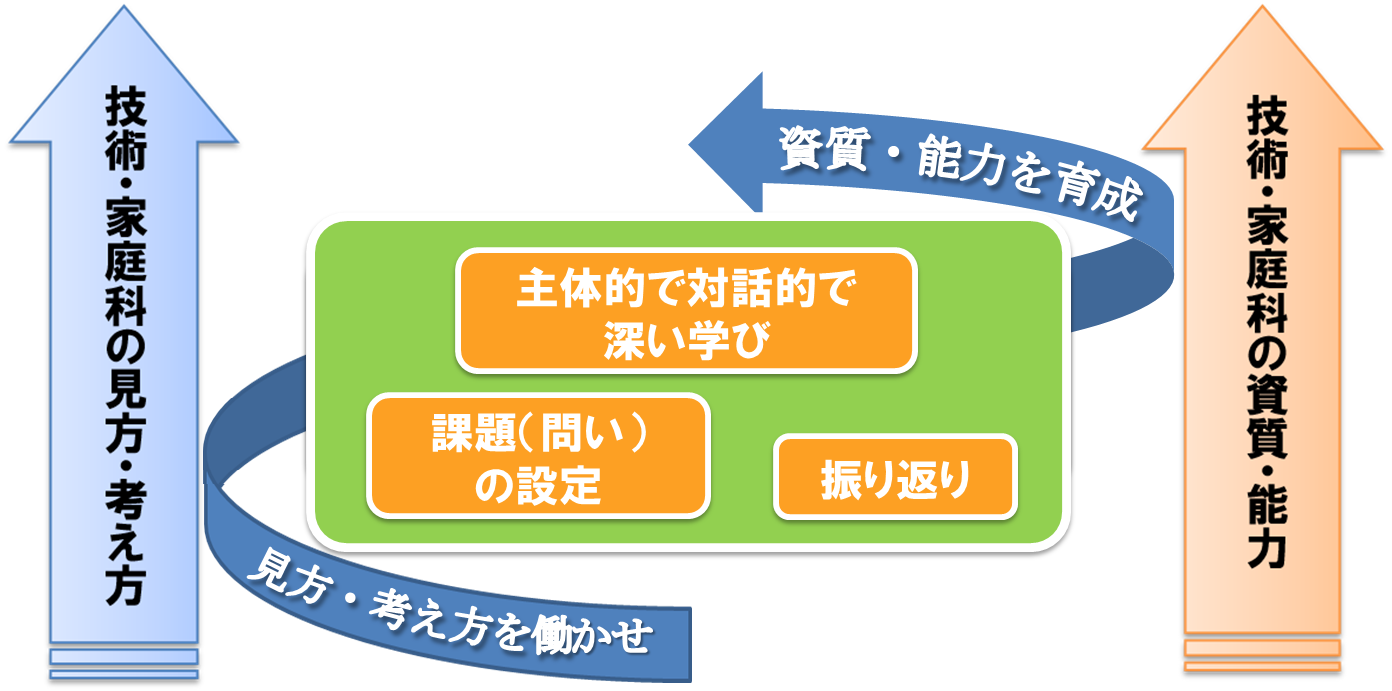 ５　研究の実際(1) ① ② (2) 　①ア　〇〇〇〇イ　〇〇〇〇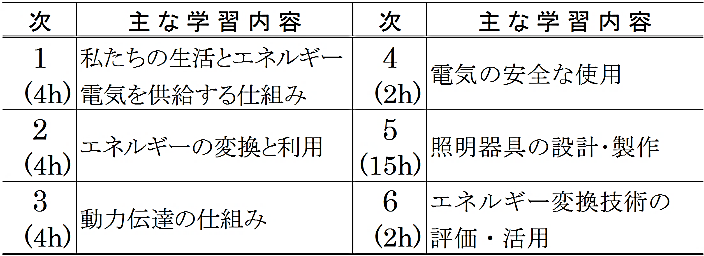  (ｲ) ６　研究の成果と課題(1)研究の成果　①②(2)研究の課題７　おわりに参考文献1) 文部科学省：次期学習指導要領等に向けたこれまでの審議のまとめについて（報告），(2016)2) 文部科学省：中学校学習指導要領解説技術・家庭編，(2017)3)  三浦寿史，西本彰文，田口浩継：初任者および免許外担当教員への対応に着目した評価・活用場面における氷山モデルカードを用いた授業実践，技術科教育の研究，第21巻，pp.32‐38(2016)　・・・すれば，・・・・であろう。